figure professionali percorsi triennaliprofili nazionalirepertorio IeFP 2019Venezia, 15/01/2024N.FIGURE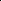 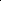 INDIRIZZISEZIONE1OPERATORE AGRICOLOColtivazione di piante erbacee, orticole e legnose in pieno campo e in serraProduzione di piante ornamentali e fiori in vivaioCostruzione e manutenzione di aree verdi, parchi e giardiniGestione di aree boscate e forestaliSezione 1 Comparti vari2OPERATORE AI SERVIZI DI PROMOZIONE ED ACCOGLIENZASezione 1 Comparti vari3OPERATORE AI SERVIZI DI IMPRESASezione 1 Comparti vari4OPERATORE AI SERVIZI DI VENDITASezione 1 Comparti vari5OPERATORE ALLA RIPARAZIONEDI VEICOLI A MOTOREManutenzione e riparazione delle parti e dei sistemi meccanici ed elettromeccaniciManutenzione e riparazione della carrozzeriaRiparazione e sostituzione di pneumaticiSezione 1 Comparti vari6OPERATORE ALLE LAVORAZIONI DIMATERIALI LAPIDEISezione 1 Comparti vari7OPERATORE ALLE LAVORAZIONI DELL’ORO E DEI METALLI PREZIOSISezione 1 Comparti vari8OPERATORE ALLE LAVORAZIONIDI PRODOTTI DI PELLETTERIASezione 1 Comparti vari9OPERATORE DEI SISTEMI E DEISERVIZI LOGISTICISezione 1 Comparti vari10OPERATORE DEL BENESSEREErogazione di trattamenti di acconciatura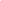 Erogazione dei servizi di trattamento esteticoSezione 2
Benessere11OPERATORE DEL LEGNOSezione 1 Comparti vari12OPERATORE DELL’ABBIGLIAMENTO E DEI PRODOTTI TESSILI PER LA CASASezione 1
Comparti vari13OPERATORE DELLA RISTORAZIONEPreparazione degli alimenti e allestimento piattiAllestimento sala e somministrazione piatti e bevandeSezione 1Comparti vari14OPERATORE DELLE PRODUZIONI ALIMENTARILavorazione e produzione di pasticceria, pasta e prodotti da fornoProduzione di bevande Sezione 1
Comparti vari15OPERATORE
TERMOIDRAULICO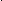 Sezione 1
Comparti vari16OPERATOREEDILE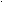 Lavori generali di scavo e movimentazioneCostruzione di opere in calcestruzzo armatoRealizzazione opere murarie e di impermeabilizzazioneLavori di rivestimento e intonacoLavori di tinteggiatura e cartongessoMontaggio di parti in legno per la carpenteria edileSezione 3Edilizia17OPERATORE ELETTRICOInstallazione e cablaggio di componenti elettrici, elettronici e fluidiciInstallazione/manutenzione di impianti elettrici civiliInstallazione/manutenzione di impianti elettrici industriali e del terziarioInstallazione/manutenzione di impianti speciali per la sicurezza e per il cablaggio strutturato Sezione 1
 Comparti vari18OPERATORE GRAFICOImpostazione e realizzazione della stampaIpermedialeSezione 1
Comparti vari19OPERATORE INFORMATICOSezione 1
Comparti vari20OPERATORE MECCANICOLavorazioni meccanica, per asportazione e deformazioneSaldatura e giunzione dei componentiMontaggio componenti meccaniciInstallazione e cablaggio di componenti elettrici, elettronici e fluidiciFabbricazione e montaggio/installazione di infissi, telai e serramentiSezione 1
Comparti vari